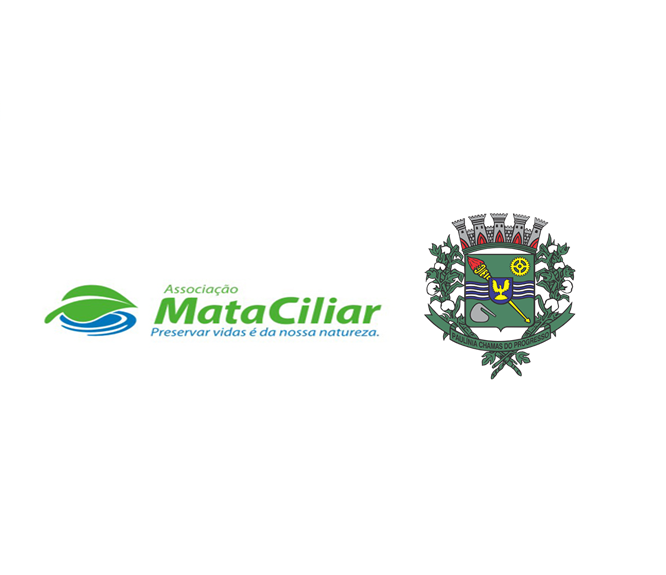 RELATÓRIO RECEBIMENTO DE ANIMAIS SILVESTRES DO MÊS DE MAIO PROVENIENTES DO MUNICÍPIO DE PAULÍNIA.Relação de óbitos de animais silvestres provenientes do Município de PAULÍNIA.Relação de animais silvestres que permanecem sob nossos cuidados provenientes do Município de PAULÍNIA.Data:	     /      /                                                            Assinatura:                                         RGEntradaNome comumNome científico3869413/05/2022Periquitão-maracanãPsittacara leucophthalmus3870716/05/2022CarcaráCaracara plancus3872118/05/2022Sagui-de-tufo-pretoCallithrix penicillata3875323/05/2022Jabuti-pirangaChelonoidis carbonariaTOTAL: 4 ANIMAISTOTAL: 4 ANIMAISTOTAL: 4 ANIMAISTOTAL: 4 ANIMAISRGEntradaNome comumNome científicoDestinoData saída3872118/05/2022Sagui-de-tufo-pretoCallithrix penicillataóbito21/05/20223875323/05/2022Jabuti-pirangaChelonoidis carbonariaóbito24/05/2022TOTAL: 2 ANIMAISTOTAL: 2 ANIMAISTOTAL: 2 ANIMAISTOTAL: 2 ANIMAISTOTAL: 2 ANIMAISTOTAL: 2 ANIMAISRGEntradaNome comumNome científico3638007/01/2022Gambá-de-orelha-branca (GOB)Didelphis albiventris3648412/01/2022Periquitão-maracanãPsittacara leucophthalmus3664621/01/2022Periquitão maracanãPsittacara leucophthalmus3664721/01/2022Periquitão maracanãPsittacara leucophthalmus3664921/01/2022Periquitão maracanãPsittacara leucophthalmus3665021/01/2022Periquitão maracanãPsittacara leucophthalmus3665121/01/2022Periquitão maracanãPsittacara leucophthalmus3665221/01/2022Periquitão maracanãPsittacara leucophthalmus3665321/01/2022Periquitão maracanãPsittacara leucophthalmus3665521/01/2022Periquitão maracanãPsittacara leucophthalmus3665621/01/2022Periquitão maracanãPsittacara leucophthalmus3665721/01/2022Periquitão maracanãPsittacara leucophthalmus3676828/01/2022Periquitão maracanãPsittacara leucophthalmus3677228/01/2022Coruja-do-matoMegascops choliba3686504/02/2022Periquitão-maracanãPsittacara leucophthalmus3686604/02/2022Periquitão-maracanãPsittacara leucophthalmus3702611/02/2022Periquitão-maracanãPsittacara leucophthalmus3723622/02/2022Periquitão-maracanãPsittacara leucophthalmus3723822/02/2022Periquitão-maracanãPsittacara leucophthalmus3723922/02/2022Periquitão-maracanãPsittacara leucophthalmus3869413/05/2022Periquitão-maracanãPsittacara leucophthalmus3870716/05/2022CarcaráCaracara plancusTOTAL: 22 ANIMAISTOTAL: 22 ANIMAISTOTAL: 22 ANIMAISTOTAL: 22 ANIMAIS